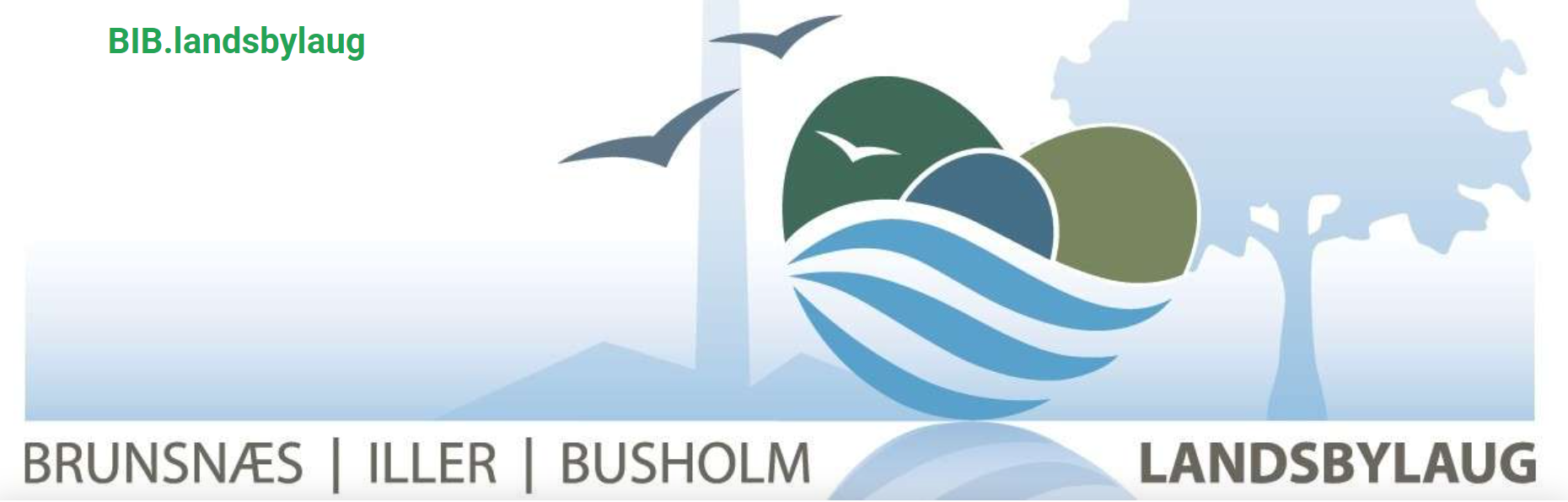 4 FREDAGE I JULIBIB tænder for grillen på stranden 4 fredage i juli måned kl. 18.00.Pak en madkurv og kom til hyggeligt samvær med dine naboer(Ved dårligt vejr aflyses arrangementet)